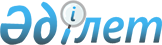 Об утверждении Базового перечня показателей
					
			Утративший силу
			
			
		
					Приказ Министра национальной экономики Республики Казахстан от 23 декабря 2014 года № 166. Зарегистрирован в Министерстве юстиции Республики Казахстан 19 января 2015 года № 10103. Утратил силу приказом Министра национальной экономики Республики Казахстан от 19 декабря 2018 года № 104 (вводится в действие с 01.01.2019)
      Сноска. Утратил силу приказом Министра национальной экономики РК от 19.12.2018 № 104 (вводится в действие с 01.01.2019).
      Во исполнение пункта 181 Правил разработки, реализации, проведения мониторинга, оценки и контроля Стратегического плана развития Республики Казахстан, Прогнозной схемы территориально-пространственного развития страны, государственных программ, стратегических планов государственных органов, программ развития территорий, утвержденных Указом Президента Республики Казахстан от 4 марта 2010 года № 931, ПРИКАЗЫВАЮ:
      1. Утвердить прилагаемый Базовый перечень показателей (далее – Базовый перечень).
      2. Центральным государственным органам:
      1) проводить согласование Программ развития территорий на основании Базового перечня;
      2) разработать и довести до сведения местных исполнительных органов методики расчета показателей Базового перечня (за исключением официальных статистических данных), которые являются расчетными и требуют уточнения исходных данных.
      Сноска. Пункт 2 с изменением, внесенным приказом Министра национальной экономики РК от 09.12.2015 № 761 (вводится в действие с 01.01.2016).


       3. Департаменту межрегионального сотрудничества, анализа и оценки регионов Министерства национальной экономики Республики Казахстан обеспечить в установленном законодательством порядке:
      1) государственную регистрацию настоящего приказа в Министерстве юстиции Республики Казахстан;
      2) в течение десяти календарных дней после государственной регистрации настоящего приказа его направление на официальное опубликование в периодических печатных изданиях и в информационно-правовой системе "Әділет";
      3) размещение настоящего приказа на официальном интернет-ресурсе Министерства национальной экономики Республики Казахстан. 
      4. Контроль за исполнением настоящего приказа возложить на курирующего вице-министра национальной экономики Республики Казахстан.
      5. Настоящий приказ вводится в действие по истечении десяти календарных дней после дня его первого официального опубликования.  Базовый перечень целевых индикаторов
      Сноска. Базовый перечень в редакции приказа Министра национальной экономики РК от 09.12.2015 № 761 (вводится в действие с 01.01.2016); с изменениями, внесенными приказом Министра национальной экономики РК от 29.06.2017 № 260 (вводится в действие по истечении десяти календарных дней после дня его первого официального опубликования).
      Примечание:
      * в сферах промышленности и агропромышленного комплекса соответствующие центральные государственные органы (Министерство по инвестициям и развитию Республики Казахстан 10% и Министерство сельского хозяйства Республики Казахстан 10%) могут инициировать дополнительные целевые индикаторы по отраслям в общем размере не более 20% от Базового перечня целевых индикаторов для местных исполнительных органов;
      ** показатели местных исполнительных органов за исключением города республиканского значения и столицы.
      Расшифровка аббревиатур:
       "МСХ РК – Министерство сельского хозяйства Республики Казахстан
      КПССУ ГП РК – Комитет по правовой статистике и специальным учетам Генеральной прокуратуры Республики Казахстан
      МОН РК – Министерство образования и науки Республики Казахстан
      МЗ РК – Министерство здравоохранения Республики Казахстан
      МДРГО РК – Министерство по делам религий и гражданского общества Республики Казахстан 
      МТСЗН – Министерство труда и социальной защиты населения Республики Казахстан 
      МИР РК – Министерство по инвестициям и развитию Республики Казахстан
      МФ РК – Министерство финансов Республики Казахстан
      МКС РК – Министерство культуры и спорта Республики Казахстан
      МВД РК – Министерство внутренних дел Республики Казахстан
      МЭ РК – Министерство энергетики Республики Казахстан
      МИО – местные исполнительные органы
      ГПИИР – Государственная программа индустриально-инновационного развития Республики Казахстан
        ПРТ – Программа развития территорий".
					© 2012. РГП на ПХВ «Институт законодательства и правовой информации Республики Казахстан» Министерства юстиции Республики Казахстан
				
Министр
Е. Досаев Утвержден
приказом Министра национальной
экономики Республики Казахстан
от 23 декабря 2014 года № 166
 № п/п
Целевые индикаторы
Единица измерения
Сроки формирования отчетности
Источник информации
1
2
3
4
5
Направление: экономика
Направление: экономика
Направление: экономика
Направление: экономика
Направление: экономика
Региональная макроэкономика
Региональная макроэкономика
Региональная макроэкономика
Региональная макроэкономика
Региональная макроэкономика
1
Индекс физического объема валового регионального продукта
%
апрель (оперативная) август (годовая)
официальные статистические данные
2
Валовый региональный продукт на душу населения 
тыс.тенге/ чел.
апрель (оперативная) август (годовая)
официальные статистические данные
3
Темп роста налоговых и неналоговых поступлений в местный бюджет
%
февраль (годовая)
ведомственная отчетность МФ РК
Промышленность *
Промышленность *
Промышленность *
Промышленность *
Промышленность *
4
Индекс физического объема выпуска продукции обрабатывающей промышленности
%
январь (оперативная) июнь (годовая)
официальные статистические данные
5
Производительность труда в обрабатывающей промышленности
тыс.долларов США/чел.
апрель (оперативная) август (годовая)
статистический бюллетень "Показатели ГПИИР"
6
Доля выработанной электроэнергии возобновляемых источников энергии в общем объеме выработанной электроэнергии
%
февраль (годовая)
ведомственная отчетность МЭ РК
Агропромышленный комплекс*
Агропромышленный комплекс*
Агропромышленный комплекс*
Агропромышленный комплекс*
Агропромышленный комплекс*
7
Индекс физического объема инвестиций в основной капитал сельского хозяйства **
%
январь (оперативная) июнь (годовая)
официальные статистические данные
8
Индекс физического объема инвестиций в основной капитал производства продуктов питания
%
январь (оперативная) июнь (годовая)
официальные статистические данные
9
Доля поголовья крупного рогатого скота и мелкого рогатого скота в организованных хозяйствах**
%
апрель (годовая)
ведомственная отчетность МСХ РК
10
Доля крупного рогатого скота и мелкого рогатого скота участвующих в породном преобразовании**
%
февраль (годовая)
ведомственная отчетность МСХ РК
11
Снижение доли субсидий, выданных с нарушением срока
%
февраль (годовая)
ведомственная отчетность МСХ РК
Малый и средний бизнес, торговля
Малый и средний бизнес, торговля
Малый и средний бизнес, торговля
Малый и средний бизнес, торговля
Малый и средний бизнес, торговля
12
Доля действующих субъектов малого и среднего предпринимательства в общем объеме зарегистрированных 
%
январь (оперативная) ноябрь (годовая)
официальные статистические данные
13
Индекс физического объема розничной торговли
%
январь (оперативная) июль (годовая)
официальные статистические данные
14
Увеличение количества торговых объектов, с торговой площадью не менее 2000 кв.м (с видом деятельности "Розничная торговля")
ед.
июль (годовая)
официальные статистические данные
Межрегиональное сотрудничество
Межрегиональное сотрудничество
Межрегиональное сотрудничество
Межрегиональное сотрудничество
Межрегиональное сотрудничество
15
Объем отгруженной произведенной продукции в другие регионы (по промышленным предприятиям, с численностью свыше 50 человек)
тыс. тенге
июнь (годовая)
официальные статистические данные
16
Удельный вес товаров, закупленных в других регионах к общему объему товаров, закупленных у резидентов другой области и нерезидентов (по оптовым предприятиям, с численностью работающих свыше 50 человек)
%
июль (годовая)
расчеты МИО на основе официальных статистических данных
Инновации и инвестиции
Инновации и инвестиции
Инновации и инвестиции
Инновации и инвестиции
Инновации и инвестиции
17
Темп роста инвестиций в основной капитал на душу населения 
%
январь (оперативная) июнь (годовая)
расчеты МИО на основе официальных статистических данных
18
Доля внешних инвестиций в общем объеме инвестиций в основной капитал
%
январь (оперативная) июль (годовая)
официальные статистические данные
19
Рост инвестиций в основной капитал несырьевого сектора (за исключением инвестиций из государственного бюджета) к 2015 году
%
апрель (оперативная) июль (годовая)
расчеты МИО на основе официальных статистических данных
20
Доля инновационно-активных предприятий от числа действующих предприятий 
%
январь (оперативная) май (годовая)
официальные статистические данные
21
Увеличение доли инновационной продукции в общем объеме валового регионального продукта 
%
январь (оперативная) 

май (годовая)
расчеты МИО на основе официальных статистических данных
Направление: Социальная сфера 
Направление: Социальная сфера 
Направление: Социальная сфера 
Направление: Социальная сфера 
Направление: Социальная сфера 
Образование 
Образование 
Образование 
Образование 
Образование 
22
Количество функционирующих аварийных и трехсменных школ
ед.
ноябрь (годовая)
административные данные МОН РК
23
Доля учащихся, успешно (отлично/хорошо) освоивших образовательные программы среди выпускников школ по естественно-математическим дисциплинам
%
ноябрь (годовая)
административные данные МОН РК
24
Охват детей инклюзивным образованием от общего количества детей с ограниченными возможностями
%
ноябрь (годовая)
административные данные МОН РК
25
Охват детей (3-6 лет) дошкольным воспитанием и обучением 
%
ноябрь (годовая)
административные данные МОН РК
25.1
в том числе за счет развития сети частных дошкольных организаций
%
ноябрь (годовая)
административные данные МОН РК
26
Доля NEET в общем числе молодежи в возрасте 

15-28 лет (NEET – англ. NotinEducation, EmploymentorTraining)
%
апрель (годовая)
официальные статистические данные
27
Доля выпускников учебных заведений технического и профессионального образования, обучившихся по государственному заказу и трудоустроенных в первый год после окончания обучения
%
декабрь (годовая)
административные данные МОН РК
28
Уровень удовлетворенности населения в возрасте от 14 до 29 лет реализацией государственной молодежной политикой
%
декабрь (годовая)
Итоги социологического исследования МОН РК и МИО
29
Доля охвата молодежи типичного возраста (14-24 лет) техническим и профессиональным образованием
%
декабрь (годовая)
ведомственная отчетность МОН РК
30
Обеспечение функционирования организаций общего среднего образования согласно государственному нормативу сети 
%
ноябрь (годовая)
ведомственные отчеты МИО
Здравоохранение
Здравоохранение
Здравоохранение
Здравоохранение
Здравоохранение
31
Снижение материнской смертности
Количество случаев на 100 тысяч родившихся живыми
май (годовая)
ведомственная отчетность МЗ РК
32
Снижение младенческой смертности 
количество случаев на 

1 тысячу родившихся живыми
апрель (годовая)
расчеты МИО на основе официальных статистических данных
33
Снижение смертности от злокачественных новообразований
количество случаев на 100 тысяч населения
май (оперативная) сентябрь (годовая)
расчеты МИО на основе официальных статистических данных
34
Распространенность вируса иммунодефицита человека в возрастной группе 15-49 лет, в пределах 0,2-0,6%
%
февраль (годовая)
ведомственная отчетность МЗ РК
Труд и социальная защита населения 
Труд и социальная защита населения 
Труд и социальная защита населения 
Труд и социальная защита населения 
Труд и социальная защита населения 
35
Уровень безработицы 
%
март (годовая)
официальные статистические данные
36
Доля трудоустроенных из числа лиц, обратившихся по вопросам трудоустройства
%
январь (годовая)
ведомственная отчетность МТСЗН РК
37
Доля трудоустроенных лиц на постоянную работу из числа обратившихся целевых групп 
%
январь (годовая)
ведомственная отчетность МТСЗН РК
38
Уровень производственного травматизма (коэффициент частоты несчастных случаев на 1000 чел.)
-
январь (годовая)
ведомственная отчетность МТСЗН РК
39
Удельный вес квалифицированных специалистов в составе привлекаемой иностранной рабочей силы по разрешениям, выданным местными исполнительными органами (по квоте на привлечение иностранной рабочей силы)
%
январь (годовая)
ведомственная отчетность МТСЗН РК
40
Доля трудоспособных из числа получателей адресной социальной помощи 
%
февраль (годовая)
ведомственная отчетность МТСЗН РК
41
Удельный вес лиц, охваченных оказанием специальных социальных услуг (в общей численности лиц, нуждающихся в их получении) 
%
февраль (годовая)
отчет МТСЗН РК по сведениям МИО
42
Доля лиц, охваченных специальными социальными услугами, предоставляемыми субъектами частного сектора (в том числе, неправительственными организациями)
%
февраль (годовая)
отчет МТСЗН РК по сведениям МИО
Культура
Культура
Культура
Культура
Культура
43
Среднее число посетителей (посещений) организаций культуры на 1000 человек:
чел.
официальные статистические данные
43.1
библиотек
чел.
март
официальные статистические данные
43.2
театров
чел.
февраль
официальные статистические данные
43.3
концертных организаций
чел.
апрель
официальные статистические данные
43.4
музеев
чел.
март
официальные статистические данные
Физическая культура и спорт 
Физическая культура и спорт 
Физическая культура и спорт 
Физическая культура и спорт 
Физическая культура и спорт 
44
Охват граждан, занимающихся физической культурой и спортом
%
февраль (годовая)
ведомственная отчетность МКС РК
45
Охват детей и подростков от 7 до 18 лет, занимающихся физической культурой и спортом в детско-юношеских спортивных школах, спортивных клубах физической подготовки от общей численности детей и подростков
%
февраль (годовая)
ведомственная отчетность МКС РК
Туризм
Туризм
Туризм
Туризм
Туризм
46
Увеличение количества обслуженных посетителей местами размещения по внутреннему туризму (резиденты), в сравнении с предыдущим годом
%
апрель (годовая)
расчеты МИО на основе официальных статистических данных
47
Увеличение количества обслуженных посетителей местами размещения по въездному туризму (нерезиденты), в сравнении с предыдущим годом
%
апрель (годовая)
расчеты МИО на основе официальных статистических данных
48
Увеличение количества представленных койко-суток, в сравнении с предыдущим годом
%
апрель (годовая)
расчеты МИО на основе официальных статистических данных
Развитие трехязычия
Развитие трехязычия
Развитие трехязычия
Развитие трехязычия
Развитие трехязычия
49
Доля взрослого населения, владеющего государственным языком
%
февраль (годовая)
ведомственные отчеты МИО
50
Доля взрослого населения, владеющего английским языком
%
февраль (годовая)
ведомственные отчеты МИО
51
Доля взрослого населения, владеющего тремя языками (государственным, русским и английским)
%
февраль (годовая)
ведомственные отчеты МИО
Направление: Общественная безопасность и правопорядок 
Направление: Общественная безопасность и правопорядок 
Направление: Общественная безопасность и правопорядок 
Направление: Общественная безопасность и правопорядок 
Направление: Общественная безопасность и правопорядок 
52
Удельный вес преступлений, совершенных на улицах
%
январь (годовая)
отчетность КПССУ ГП РК
53
Снижение числа погибших в дорожно-транспортных происшествиях на 100 пострадавших
ед.
январь (годовая)
отчетность КПССУ ГП РК
54
Удельный вес преступлений, совершенных несовершеннолетними
%
январь (годовая)
отчетность КПССУ ГП РК
55
Удельный вес преступлений, совершенных ранее совершавшими
%
январь (годовая)
отчетность КПССУ ГП РК
56
Уровень обеспеченности инфраструктуры противодействия чрезвычайным ситуациям
%
февраль (годовая)
ведомственные отчеты МИО
56-1
Для служебного пользования
Направление: Инфраструктура 
Направление: Инфраструктура 
Направление: Инфраструктура 
Направление: Инфраструктура 
Направление: Инфраструктура 
Связь и коммуникации
Связь и коммуникации
Связь и коммуникации
Связь и коммуникации
Связь и коммуникации
57
Плотность фиксированных линий телефонной связи на 100 жителей
ед.
январь (оперативная) май (годовая)
официальные статистические данные
58
Доля пользователей Интернет
%
март (годовая)
официальные статистические данные
59
Уровень цифровой грамотности населения
%
март (годовая)
официальные статистические данные
Строительство
Строительство
Строительство
Строительство
Строительство
60
Индекс физического объема строительных работ
%
январь (оперативная) июнь (годовая)
официальные статистические данные
61
Общая площадь введенных в эксплуатацию жилых зданий
тыс. кв.метр
январь (оперативная) июль (годовая)
официальные статистические данные
62
Доля объектов социальной инфраструктуры, обеспеченных доступом для инвалидов от общего числа паспортизированных объектов социальной, транспортной инфраструктуры
%
февраль (годовая)
отчет МТСЗН РК по сведениям МИО
Дороги и транспорт
Дороги и транспорт
Дороги и транспорт
Дороги и транспорт
Дороги и транспорт
63
Доля автомобильных дорог областного и районного значения, находящихся в хорошем и удовлетворительном состоянии**
%
январь (годовая)
ведомственная отчетность Комитета автодорог МИР РК
64
Доля неохваченных пассажирским автотранспортным сообщением населенных пунктов**
%
январь (годовая)
ведомственная отчетность Комитета транспорта МИР РК
Жилищно-коммунальное хозяйство
Жилищно-коммунальное хозяйство
Жилищно-коммунальное хозяйство
Жилищно-коммунальное хозяйство
Жилищно-коммунальное хозяйство
65
Снижение доли объектов кондоминиума, требующих капитального ремонта
%
февраль (годовая)
ведомственная отчетность МИР РК
66
Доступ в городах к централизованному:
%
февраль (годовая)
ведомственная отчетность МИР РК
66.1
водоснабжению
%
февраль (годовая)
ведомственная отчетность МИР РК
66.2
водоотведению
%
февраль (годовая)
ведомственная отчетность МИР РК
67
Доступ сельских населенных пунктов к централизованному:**
%
февраль (годовая)
ведомственная отчетность МИР РК
67.1
водоснабжению
%
февраль (годовая)
ведомственная отчетность МИР РК
67.2
водоотведению
%
февраль (годовая)
ведомственная отчетность МИР РК
68
Доля модернизированных сетей от общей протяженности:
%
февраль (годовая)
ведомственная отчетность МИР РК
68.1
теплоснабжение 
%
февраль (годовая)
ведомственная отчетность МИР РК
68.2
газоснабжение
%
февраль (годовая)
ведомственная отчетность МИР РК
68.3
электроснабжение
%
февраль (годовая)
ведомственная отчетность МИР РК
Направление: Экология и земельные ресурсы
Направление: Экология и земельные ресурсы
Направление: Экология и земельные ресурсы
Направление: Экология и земельные ресурсы
Направление: Экология и земельные ресурсы
69
Индекс физического объема негосударственных инвестиций в основной капитал водного хозяйства (водохозяйственные объекты) и гидромелиоративные системы и оборудование**
%
февраль (годовая)
ведомственная отчетность МСХ РК
70
Индекс физического объема инвестиций в основной капитал лесного хозяйства **
%
февраль (годовая)
ведомственная отчетность МСХ РК
71
Индекс физического объема негосударственных инвестиций в основной капитал плантационного лесоразведения**
%
февраль (годовая)
ведомственная отчетность МСХ РК
72
Индекс физического объема негосударственных инвестиций в основной капитал воспроизводства животного мира**
%
февраль (годовая)
ведомственная отчетность МСХ РК
73
Доля утилизации твердых бытовых отходов к их образованию
%
май (годовая)
ведомственные отчеты МИО
74
Охват населения области, города республиканского значения, столицы услугами по сбору и транспортировке отходов
%
февраль (годовая)
ведомственные отчеты МИО
75
Доля объектов размещения твердых бытовых отходов, соответствующих экологическим требованиям и санитарным правилам (от общего количества мест их размещения)
%
февраль (годовая)
ведомственные отчеты МИО
76
Объем нормативных загрязняющих веществ:
млн. тонн
январь (годовая)
ведомственная отчетность МЭ РК

 

 
76.1
- выбросов в атмосферный воздух
млн. тонн
январь (годовая)
ведомственная отчетность МЭ РК

 

 
76.2
- сбросов в водные объекты
млн. тонн
январь (годовая)
ведомственная отчетность МЭ РК

 

 
77
Площадь покрытых лесом угодий на территории государственного лесного фонда, находящегося в ведении местных исполнительных органов**
тыс. га
февраль (годовая)
ведомственная отчетность МСХ РК
78
Средняя площадь одного лесного пожара на территории государственного лесного фонда, находящегося в ведении местных исполнительных органов **
тыс. га
февраль (годовая)
ведомственная отчетность МСХ РК
79
Увеличение доли вовлеченных в сельскохозяйственный оборот земель сельхоз назначения**
%
февраль (годовая)
ведомственные отчеты МИО
80
Доля севооборотов в составе пахотных земель (полевой севооборот)**
%
февраль (годовая)
ведомственные отчеты МИО
81
Доля пастбищеоборота в составе естественных пастбищных угодий (кормовой севооборот) **
%
февраль (годовая)
ведомственные отчеты МИО